ПОСТАНОВЛЕНИЕШУÖМ           от   ____13 июля _        2021 г.                                                                                    №  87  Республика Коми,  Удорский район, пгт. Междуреченск      О выделении специальных мест для размещения печатных агитационных материалов на территории муниципального образования городского поселения «Междуреченск» при подготовке к выборам в единый день голосования 19 сентября 2021 годаВ целях обеспечения условий проведения предвыборной агитации посредством размещения печатных агитационных материалов при подготовке к выборам в единый день голосования 19 сентября 2021 года,  в соответствии с пунктом 7 статьи 54 Федерального закона  «Об основных гарантиях избирательных прав и права на участие в референдуме граждан Российской Федерации»,  ПОСТАНОВЛЯЮ:1. Выделить специальные места для размещения печатных агитационных материалов при подготовке к выборам в единый день голосования 19 сентября 2021 года на территории муниципального образования городского поселения «Междуреченск» согласно приложению.2. Обратить внимание избирательных объединений и кандидатов на:- необходимость размещения печатных агитационных материалов только с разрешения собственников и владельцев объектов, с заключением соответствующих договоров. При этом за размещение агитационных материалов на объекте, находящемся в государственной или муниципальной собственности и специально оборудованных местах, плата не взимается;- запрещение вывешивать (расклеивать, размещать) печатные агитационные материалы на памятниках, обелисках, зданиях, сооружениях и в помещениях имеющих историческую, культурную или архитектурную ценность, а также в зданиях, в которых размещены избирательные комиссии, помещения для голосования и на расстоянии менее  от входа в них.3. Направить копию настоящего постановления в территориальную избирательную комиссию Удорского района.4. Настоящее постановление подлежит обнародованию.5. Считать утратившим силу постановление администрации городского поселения «Междуреченск» от 11 мая 2021 года  №  61 «О выделении специальных мест для размещения печатных агитационных материалов на территории муниципального образования городского поселения «Междуреченск» при подготовке выборов 19 сентября 2021 года»6. Контроль за выполнением настоящего постановления оставляю за собой.Руководитель администрации  городского поселения «Междуреченск»                                                               Е.П. Сухарева                                                                                                                    Утвержден                                                                          постановлением  администрации городского  поселения  «Междуреченск»                                                                                         от 13 июля 2021 г   № 87                                                                                                     (приложение)СПИСОКспециальных  мест  для  размещения  печатных  агитационных  материаловна территории муниципального образования городского  поселения  «Междуреченск» при подготовке и проведении выборов в единый день голосования 19 сентября 2021 годаАдминистрация городского поселения «Междуреченск»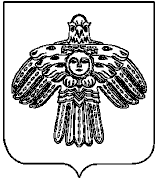 «Междуреченск» каровмÖдчÖминлÖн администрацияМесто и адрес размещения агитационного  стендаНомер и адрес избирательногоучасткаинформационный стенд МУК «Междуреченский Дом культуры»п. Междуреченск, ул. Интернациональная,дом 11 (по согласованию)УИК   №  448п. Междуреченск, ул. Интернациональная, дом 5информационный стенд  филиала МУК «Междуреченский Дом культуры»п. Селэгвож, ул. Привокзальная, дом 16 (по согласованию)УИК   №  448п. Междуреченск, ул. Интернациональная, дом 5